Č  E  S K Á	O  B E C	S O K O L S K Á	 PŘIHLÁŠKA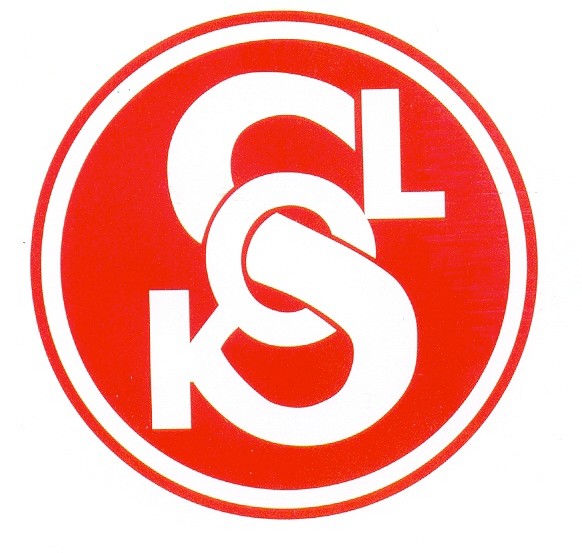 Přihlašuji se do T. J. SOKOL KUKSa zavazuji se dodržovat stanovy ČOS, zejména plnit povinnosti člena.Se stanovami jsem se seznámil.Jméno a příjmení*)	……………………………………………	Povolání	………………………... Datum narození*)	……………………………………………	Rodné číslo*)	………….....…/………… Bydliště*)	…………………………...………………………………………………………………….…… E-mail 	……………………………………………………………..	Telefon	………………………... Do oddílu	T.J. SOKOL KUKS Číslo členského průkazu   ……………………………………………………………………………………….Jiné údaje (odbornost – cvičitel; zdravot. omezení apod.):…………………………………………………………………………………………………………………….…………………………………………………………………………………………………………………….*) povinné údajeZavazuji se řádně plnit povinnosti člena T.J. Sokol Kuks, stanovy ČOS a absolvovat případné pravidelné zdravotní prohlídky umožňující vykonávat sportovní činnost.Datum:	………………………………	Podpis:	………………………………………………………...